A Weekly Newsletter of Nu‘uanu Congregational Church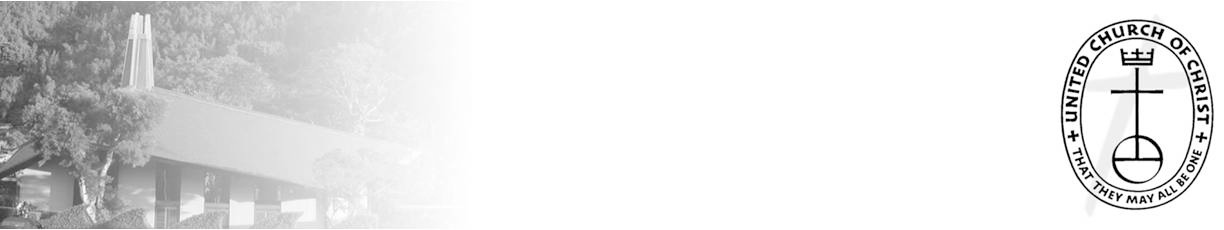 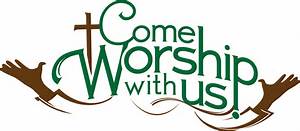 Dollars & Sense Zoom Information (for church members)Topic: Dollars and SenseTime: Jan 23, 2022 10:30 AM Hawaii

Join Zoom Meeting (Copy link and paste in your browser)
https://us02web.zoom.us/j/81073424231?pwd=VkhWRkZKK1ZaWTE5amhZeHRoQmJGZz09Meeting ID: 810 7342 4231
Passcode: 411405

Or call +1 669 900 9128  (not a toll-free call)
Meeting ID: 810 7342 4231
Passcode: 4114052021 Annual Report and Year End StatementsPlease keep an eye out for the Annual Meeting Notice packet in the mail!  Annual Reports and Donation statements will be ready by Friday, January 21, 2022.  Please call the office at (808)595-3935 or email Mairi at nccadmin@haiiantel.net if you would like an Annual Report and cannot pick one up!  Arrangements can be made to drop one off to you!Covid Resource PageCOVID PrecautionsWe have learned a lot about Covid 19 but things are continually changing, especially with new variants developing. Here is some information your health team would like you to have. Vaccination remains the most important thing that you can do to protect your health. With the advent of the highly infectious Omicron variant, a booster shot is strongly encouraged for people who were vaccinated at least five months ago. Although it is still possible for you to catch Covid when boosted, your illness is much more likely to be milder and not result in hospitalization or death. Most of us have received the basic vaccinations, but if you have not yet received your booster, please, please, please get one now.PPE (Personal Protective Equipment) We have learned that cloth masks do not offer the degree of protection that we hoped.  N95 or KN95 or K94 masks provide the best protection. Antigen test kits and N95 or KN95 or K94 masks can be purchased at local stores or online. Due to the high demand, it's a good idea to purchase test kits in advance to ensure you have one when it is needed.A surgical mask worn under a cloth mask is also an option, though not as effective as an N95. Ideally a mask should be replaced daily, but this may not be practical. The most important thing is to be sure that when you remove your mask, you store it so that the side that touches your face does not get contaminated. To read the entire article, please go to https://www.nuuanu.org/covid19.